Publicado en Marín (Pontevedra) el 12/01/2022 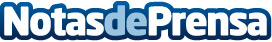 Repara tu Deuda Abogados cancela 154.496€ en Marín (Pontevedra) con la Ley de Segunda OportunidadLos abogados pioneros en la Ley de la Segunda Oportunidad tramitan la mayor parte de los casos desde el año 2015Datos de contacto:David Guerrero655 95 67 35Nota de prensa publicada en: https://www.notasdeprensa.es/repara-tu-deuda-abogados-cancela-154-496-en Categorias: Nacional Derecho Finanzas Galicia http://www.notasdeprensa.es